БРЯНСКСТАТ ПРОДОЛЖАЕТ СЕРИЮ ПУБЛИКАЦИЙ, ПОСВЯЩЕННЫХ ИСТОРИИ ПЕРЕПИСЕЙ, ПРОВЕДЕННЫХ В РОССИИВСЕСОЮЗНАЯ ПЕРЕПИСЬ НАСЕЛЕНИЯ 1989-года 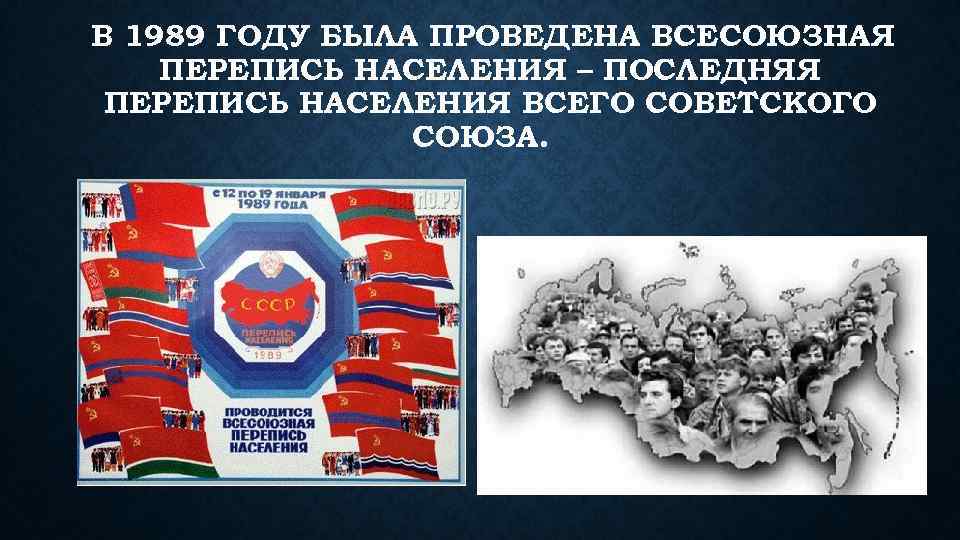 “Товарищ! Твое участие в переписи – залог точности планов нашей страны”.Последняя Всесоюзная перепись населения была проведена в январе 1989 года в соответствие с Постановлением Совета Министров СССР от 29 ноября 1985 г. № 174 «О проведении в 1989 г. Всесоюзной переписи населения». Ответственным за организацию подготовки и проведения переписи был Государственный комитет СССР по статистике и его территориальные органы. Момент переписи – 12 часов ночи с 11 на 12 января 1989 года. Она была первой переписью, в которой информация вводилась в компьютеры с применением самого современного на тот момент оптического устройства “Бланк”, позволяющего кодировать ответы населения не только графическими методами, но и машиночитаемыми цифровыми знаками.Опрос населения проводили счётчики (специально подготовленные работники) в течение 8 дней с 12 по 19 января 1989 года. Сбор сведений осуществлялся путем обхода счетчиками всех помещений, опроса граждан и записи ответов в переписные листы. Документы, подтверждающие правильность ответов, при опросе не требовались, т.к. перепись основана на доверии к сообщаемым населением данным.В каждом помещении записывались все проживающие в нем на дату переписи (на 12 часов ночи с 11 на 12 января), включая временно проживающих. Из числа постоянно проживающих записывались также временно отсутствовавшие, то есть были учтены две категории населения: наличное и постоянное.	Программа переписи 1989г. значительно отличалась от предыдущей по своимметодологическим качествам, она включала в себя гораздо большее число вопросов (25 вместо 16 в переписи 1979 г.). Стандартный    опросный   лист включал 20 вопросов, характеризующих социально-демографический состав населения и размещение его по территории страны, еще 5 были дополнительными, выборочно для 25% граждан.  Важное место отводилось информации о благосостоянии населения: образовании, источниках дохода и жилищных условиях, причем вопросы о жилищных условиях были включены в опросный лист впервые. Это позволило получить сведения о жилищных условиях различных социально-демографических групп населения во всех районах страны, о степени обеспеченности людей жильем и его благоустройстве, выяснить какие группы населения особенно нуждаются в улучшении жилищных условий, сколько семей еще живет в общих, тесных и неблагоустроенных квартирах, снимает жилье, каков состав таких семей.  Включение этих вопросов в программу- важнейшее преимущество переписи 1989 года.По сравнению с предыдущей переписью населения включены новые вопросы о месте рождения, об окончании ПТУ, кроме того, вопрос об отношении к главе семьи заменен вопросом об отношении к члену семьи, записанному первым. Вопрос о возрасте заменен на указание числа и года рождения, а вопрос о продолжительности проживания дополнен подпунктом, из какого населенного пункта прибыл.Вторая часть вопросов программы задавались не всем опрашиваемым, а выборочно (также как и в 1979 году), в каждом четвертом жилом помещении, причем, только постоянно живущим в нем лицам. Как и в других странах это делалось для экономии времени и средств при сборе данных и их последующей обработке. Для такого дополнительного опроса из имеющихся у счетчика списка всех квартир (одноквартирных домов) его участка была заранее отработана каждая четвертая по порядку квартира (или дом) независимо от того сколько людей и кто именно живет в отобранных квартирах. Отбор, таким образом, был непреднамеренным, а выбор конкретных квартир – случайным. Попавшие в выборку отвечали на вопросы о принадлежности к общественной группе, о месте работы, роде занятий, продолжительности непрерывного проживания в данном населенном пункте; для женщины – сколько детей родила и сколько их них живы. населённом пункте и числе рождённых женщиной детей. Информация, полученная на основе программы выборочной переписи, в ходе разработки материалов переписи распространена на все население.
Разработка материалов и полная публикация итогов были закончены в 1990 году.Итоги переписи опубликованы в журнале “Вопросы статистики”, в демографических ежегодниках ЦСУ СССР и Госкомстата России. По данным Всесоюзной переписи населения 1989 года на территории Брянской области проживало 1млн. 474 тыс. 785 человек постоянного населения, из них 675,5 тыс. - мужчины и 799,3 тыс. - женщины, соответственно 45,8% мужчин и 54,2% женщин. Процесс урбанизации в области ускорился, городское население достигло 67%, от всего населения, против 59% по данным переписи 1979 года (47% - 1970г.). Русские в общей численности населения занимали 96%, украинцы 1,8%, белорусы 0,8%, евреи 0,5%, цыгане 0,2%, армяне 0,1% и 0,6% - другие национальности.        Брянскстат напоминает, что Всероссийская перепись населения пройдет с 1 по 30 апреля 2021 года с применением цифровых технологий. Главным нововведением предстоящей переписи станет возможность самостоятельного заполнения жителями России электронного переписного листа на портале Госуслуг (Gosuslugi.ru). При обходе жилых помещений переписчики будут использовать планшеты со специальным программным обеспечением. Также переписаться можно будет на переписных участках, в том числе в помещениях многофункциональных центров оказания государственных и муниципальных услуг «Мои документы».Стать переписчиком предстоящей переписи в апреле 2021 года сможет любой житель Брянской области, позвонив по телефону Брянскстата 67-12-13, 67-12-31При использовании материала ссылка на Брянскстат обязательна